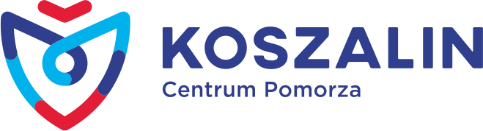 Rada Osiedla „Bukowe”Przewodniczący Rady Osiedla: Wojciech OkupskiSiedziba: ul. Bukowa 19 e-mail :  ro.bukowe@outlook.comWykaz członków Rady Osiedla :OKUPSKI WOJCIECH			Przewodniczący Rady i Zarządu OsiedlaBIENIEK ŁUKASZ                  	           Wiceprzewodniczący Rady i Zarządu OsiedlaKOLISZ MARIUSZ 		                      Sekretarz Zarządu OsiedlaANDRZEJEWSKI ROBERT                      CzłonekCZERWIŃSKI CZESŁAW			Członek Komisji RewizyjnejDASZKO JAN				Przewodniczący Komisji RewizyjnejJEWDOKIMOW BARTŁOMIEJ               Członek Komisji Rewizyjnej                                            KRYWUĆ AGNIESZKA 		           CzłonekMACIERZANKA JOLANTA 		CzłonekMYTNIK ELŻBIETA                                 CzłonekNIŻYŃSKA MAGDALENA			CzłonekNOWE MAŁGORZATA  			CzłonekTIECE BOGUMIŁA  				CzłonekTRZECIAK ŁUKASZ 	 		CzłonekWYSZYŃSKI HUBERT 			Członek